О внесении изменений в постановление Администрации ЗАТО г. Зеленогорск от 07.04.2023 № 64-п «Об утвержденииПорядка присуждения премий Главы ЗАТО г. Зеленогорск одаренным обучающимсямуниципальных бюджетных образовательных учреждений г. Зеленогорска»В целях уточнения порядка присуждения премий Главы ЗАТО г. Зеленогорск одаренным обучающимся муниципальных бюджетных образовательных учреждений 
г. Зеленогорска, в соответствии с решением Совета депутатов ЗАТО г. Зеленогорск от 30.11.2023 № 5-13р «Об установлении в 2024 году премий Главы ЗАТО г. Зеленогорск одаренным обучающимся муниципальных бюджетных образовательных учреждений 
г. Зеленогорска», руководствуясь Уставом города Зеленогорска Красноярского края,ПОСТАНОВЛЯЮ:1. Внести в постановление Администрации ЗАТО г. Зеленогорск от 07.04.2023 
№ 64-п «Об утверждении Порядка присуждения премий Главы ЗАТО г. Зеленогорск одаренным обучающимся муниципальных бюджетных образовательных учреждений 
г. Зеленогорска» следующие изменения:1.1. В констатирующей части слова «решения Совета депутатов ЗАТО 
г. Зеленогорска от 27.10.2022 № 43-203р «Об установлении премий Главы ЗАТО 
г. Зеленогорск одаренным обучающимся муниципальных бюджетных образовательных учреждений г. Зеленогорска» заменить словами «решения Совета депутатов ЗАТО 
г. Зеленогорск от 30.11.2023 № 5-13р «Об установлении в 2024 году премий Главы ЗАТО 
г. Зеленогорск одаренным обучающимся муниципальных бюджетных образовательных учреждений г. Зеленогорска».1.2. В приложении:1.2.1. Пункт 2.6 изложить в следующей редакции:«2.6. Каждое достижение одаренного обучающегося 7 - 10 классов в номинациях «за высокие достижения в области математических и естественных наук», «за высокие достижения в области технологий, технических наук и инженерного дела», «за высокие достижения в области социально-гуманитарных наук», «за высокие достижения в области физической культуры и спорта» оценивается в баллах:а) 5 баллов - на муниципальном (городском) уровне конкурса;б) 10 баллов - на межтерриториальном и (или) зональном уровне конкурса;в) 20 баллов - на краевом (региональном) уровне конкурса;г) 25 баллов - за наличие знака отличия Всероссийского физкультурно-спортивного комплекса «Готов к труду и обороне» (ГТО) в номинации «За высокие достижения в области физической культуры и спорта»;д) 30 баллов - на окружном уровне конкурса;е) 40 баллов - на всероссийском уровне конкурса;ж) 50 баллов - на международном уровне конкурса;з) 80 баллов - на региональном этапе всероссийской олимпиады школьников;и) 100 баллов - на заключительном этапе всероссийской олимпиады школьников.Каждое достижение одаренного обучающегося 7 - 10 классов, достигнутое в составе группы обучающихся в номинациях «за высокие достижения в области математических и естественных наук», «за высокие достижения в области технологий, технических наук и инженерного дела», «за высокие достижения в области социально-гуманитарных наук», «за высокие достижения в области физической культуры и спорта», оценивается в баллах:а) 3 балла - на муниципальном (городском) уровне конкурса;б) 5 баллов - на межтерриториальном и (или) зональном уровне конкурса;в) 10 баллов - на краевом (региональном) уровне конкурса;г) 20 баллов - на окружном уровне конкурса;д) 30 баллов - на всероссийском уровне конкурса;е) 40 баллов - на международном уровне конкурса.Каждое достижение одаренного обучающегося 7 - 10 классов в номинации «за высокие достижения в области культуры и искусства» оценивается в баллах:а) 5 баллов - на муниципальном (городском) уровне конкурса;б) 10 баллов - на межтерриториальном и (или) зональном уровне конкурса;в) 40 баллов - на краевом (региональном), окружном, всероссийском и международном уровнях конкурсов.Каждое достижение одаренного обучающегося 7 - 10 классов, достигнутое в составе группы обучающихся в номинации «за высокие достижения в области культуры и искусства», оценивается в баллах:а) 3 балла - на муниципальном (городском) уровне конкурса;б) 5 баллов - на межтерриториальном и (или) зональном уровне конкурса;в) 30 баллов - на краевом (региональном),  окружном, всероссийском и международном уровнях конкурсов.При наличии достижений в количестве от двух и более в рамках одного конкурса совокупность достижений оценивается как одно достижение.Для присуждения премии в каждой номинации по рейтингу определяются пять одаренных обучающихся 7 - 10 классов.».1.2.2. Пункт 3.6 изложить в следующей редакции:«3.6. Каждое достижение одаренного выпускника в номинациях «за высокие достижения в области математических и естественных наук», «за высокие достижения в области технологий, технических наук и инженерного дела», «за высокие достижения в области социально-гуманитарных наук», «за высокие достижения в области физической культуры и спорта» оценивается в баллах: а) 5 баллов - на муниципальном (городском) уровне конкурса;б) 10 баллов - на межтерриториальном и (или) зональном уровне конкурса;в) 20 баллов - на краевом (региональном) уровне конкурса;г) 25 баллов - за наличие знака отличия Всероссийского физкультурно-спортивного комплекса «Готов к труду и обороне» (ГТО) в номинации «За высокие достижения в области физической культуры и спорта»;д) 30 баллов – на окружном уровне конкурса;е) 40 баллов - на всероссийском уровне конкурса;ж) 50 баллов - на международном уровне конкурса;з) 80 баллов - на региональном этапе всероссийской олимпиады школьников;и) 100 баллов - на заключительном этапе всероссийской олимпиады школьников.Каждое достижение одаренного выпускника, достигнутое в составе группы обучающихся в номинациях «за высокие достижения в области математических и естественных наук», «за высокие достижения в области технологий, технических наук и инженерного дела», «за высокие достижения в области социально-гуманитарных наук», «за высокие достижения в области физической культуры и спорта», оценивается в баллах:а) 3 балла - на муниципальном (городском) уровне конкурса;б) 5 баллов - на межтерриториальном и (или) зональном уровне конкурса;в) 10 баллов - на краевом (региональном) уровне конкурса;г) 20 баллов - на окружном уровне конкурса;д) 30 баллов - на всероссийском уровне конкурса;е) 40 баллов - на международном уровне конкурса.Каждое достижение одаренного выпускника в номинации «за высокие достижения в области культуры и искусства» оценивается в баллах:а) 5 баллов - на муниципальном (городском) уровне конкурса;б) 10 баллов - на межтерриториальном и (или) зональном уровне конкурса;в) 40 баллов - на краевом (региональном), окружном, всероссийском и международном уровнях конкурсов.Каждое достижение одаренного выпускника, достигнутое в составе группы обучающихся в номинации «за высокие достижения в области культуры и искусства», оценивается в баллах:а) 3 балла - на муниципальном (городском) уровне конкурса;б) 5 баллов - на межтерриториальном и (или) зональном уровне конкурса;в) 30 баллов - на краевом (региональном),  окружном, всероссийском и международном уровнях конкурсов.При наличии достижений в количестве от двух и более в рамках одного конкурса совокупность достижений оценивается как одно достижение.Для присуждения премии в каждой номинации по рейтингу определяются два одаренных выпускника за достижения в конкурсах.».2. Настоящее постановление вступает в силу в день, следующий за днем его опубликования в газете «Панорама».Глава ЗАТО г. Зеленогорск 					                      В.В. Терентьев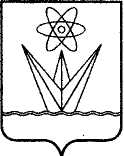 АДМИНИСТРАЦИЯЗАКРЫТОГО АДМИНИСТРАТИВНО – ТЕРРИТОРИАЛЬНОГО ОБРАЗОВАНИЯ  ГОРОД ЗЕЛЕНОГОРСК КРАСНОЯРСКОГО КРАЯП О С Т А Н О В Л Е Н И ЕАДМИНИСТРАЦИЯЗАКРЫТОГО АДМИНИСТРАТИВНО – ТЕРРИТОРИАЛЬНОГО ОБРАЗОВАНИЯ  ГОРОД ЗЕЛЕНОГОРСК КРАСНОЯРСКОГО КРАЯП О С Т А Н О В Л Е Н И ЕАДМИНИСТРАЦИЯЗАКРЫТОГО АДМИНИСТРАТИВНО – ТЕРРИТОРИАЛЬНОГО ОБРАЗОВАНИЯ  ГОРОД ЗЕЛЕНОГОРСК КРАСНОЯРСКОГО КРАЯП О С Т А Н О В Л Е Н И ЕАДМИНИСТРАЦИЯЗАКРЫТОГО АДМИНИСТРАТИВНО – ТЕРРИТОРИАЛЬНОГО ОБРАЗОВАНИЯ  ГОРОД ЗЕЛЕНОГОРСК КРАСНОЯРСКОГО КРАЯП О С Т А Н О В Л Е Н И ЕАДМИНИСТРАЦИЯЗАКРЫТОГО АДМИНИСТРАТИВНО – ТЕРРИТОРИАЛЬНОГО ОБРАЗОВАНИЯ  ГОРОД ЗЕЛЕНОГОРСК КРАСНОЯРСКОГО КРАЯП О С Т А Н О В Л Е Н И Е05.02.2024г. Зеленогорскг. Зеленогорск№24-п